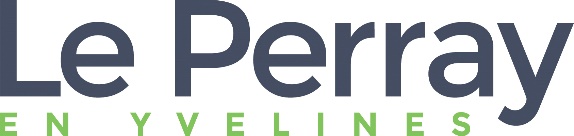 IMPRIME DE PRE-INSCRITION EXPOSANTS EN INTERIEURMr, Mme…………………………………………………………………………………….Demeurant :Adresse postale : …………………………………………………………………………………….Messagerie électronique (obligatoire) : …………………………………….@..................................................Téléphone :……………………………………………………………………………………………StandIndiquez ce que vous exposez (ex : fleurs, miel etc…)……………………………………………………………………………………………………………………………………………………………………………………………………………………………………………………………………………………………………………..……………….………………………………………………………………………………………..……………….Je choisis un stand dans la salle- 1 table, 33 € -  2 tables, 66 € ou 3 tables, 99 € -  
Barrer la mention inutileL’exemplaire du règlement à retourner ainsi que ce bulletin d’inscription doivent être envoyés à :Mairie du PerrayService communication, A l’attention de Karine BERGETPlace de la Mairie78610 le Perray en YvelinesOu par mail à :  kberget@leperray.fr